Промежуточная аттестация по географии 8 класс. (тестирование в форме ОГЭ)Демонстрационный вариант.1. Вставьте название государства на место пропуска. Одним из приграничных субъектов РФ является Смоленская область, которая имеет выход к Государственной границе РФ с _______________.2.  Расположите города России в порядке повышения средних температур воздуха в январе. Запишите в ответ получившуюся последовательность цифр. 1)  Пермь2)  Якутск3)  Курск3. К традиционным занятиям какого из перечисленных народов России относятся оленеводство и рыболовство? 1)  ненцы2)  чуваши3)  мордва4)  удмурты4.Какой из перечисленных городов, показанных на карте, находится в зоне действия антициклона?      1)  Архангельск2)  Омск3)  Магадан4)  Якутск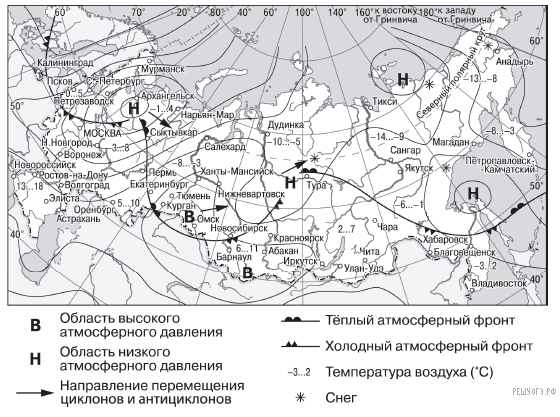 Карта составлена по состоянию на 01.01.20135.  Карта погоды составлена на 18 апреля. В каком из показанных на карте городов на следующий день наиболее вероятно существенное похолодание? 1)  Екатеринбург2)  Москва3)  Ханты-Мансийск4)  Элиста6. Во время экскурсии учащиеся сделали схематическую зарисовку залегания горных пород на обрыве в карьере.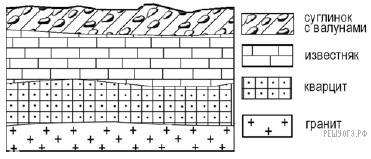 Расположите показанные на рисунке слои горных пород в порядке увеличения их возраста (от самого молодого до самого древнего). Запишите цифры, которыми обозначены слои горных пород, в правильной последовательности в таблицу. 1)  известняк2)  суглинок с валунами3)  кварцит7. МЧС России ежегодно готовит прогнозы сейсмической активности в сейсмоопасных районах России. На территории, каких регионов России наиболее вероятны сильные землетрясения?     1)  Республика Алтай2)  Воронежская область3)  Тюменская область4)  Республика Дагестан5)  Республика Коми8. Что из перечисленного является примером рационального природопользования? Выберите два варианта ответа. 1)  подсечно-огневое земледелие2)  выращивание мальков ценных видов рыбы на рыбозаводах для дальнейшего выпуска их в водоёмы3)  осушение болот в верховьях малых рек4)  развитие ветровой и солнечной электроэнергетики5)  добыча полезных ископаемых открытым способом9. Школьники подобрали в Интернете данные о средних температурах воздуха в июле и январе и других климатических показателях, полученных на метеостанциях в результате многолетних наблюдений. Все метеостанции расположены на параллели 45° с. ш. Собранные ими данные представлены в следующей таблице.Учащиеся проанализировали собранные данные в целях выявления зависимости между особенностями климата и географическим положением пункта. У всех учащихся выводы получились разные. Кто из учащихся сделал верный вывод на основе представленных данных? 1)  Никита: «Среднегодовое количество атмосферных осадков уменьшается при движении с запада на восток».2)  Клара: «Чем выше расположен пункт наблюдения, тем холоднее в нём в июле».3)  Игорь: «Чем теплее в июле, тем больше среднегодовое количество атмосферных осадков».4)  Лена: «Январь становится холоднее при движении с запада на восток».10.  Школьники подобрали в Интернете данные о средних температурах воздуха в июле и январе и других климатических показателях, полученных на метеостанциях в результате многолетних наблюдений. Все метеостанции расположены на параллели 45° с. ш. Собранные ими данные представлены в следующей таблице.В каком из перечисленных пунктов наблюдения 21 марта Солнце раньше всего по московскому времени поднимется над горизонтом? 1)  Керчь2)  Краснодар3)  Дивное4)  Карамей11.  Расположите регионы России в той последовательности, в которой их жители встречают Новый год. Запишите в таблицу получившуюся последовательность цифр. 1)  Республика Дагестан2)  Тюменская область3)  Иркутская областьПунктнаблюденияГеографическая долгота пункта наблюденияСредняятемпературавоздуха, °ССредняятемпературавоздуха, °ССреднегодовое количество атмосферных осадков, ммАбсолютная высота пункта наблюдения, мПунктнаблюденияГеографическая долгота пункта наблюденияянварьиюльСреднегодовое количество атмосферных осадков, ммАбсолютная высота пункта наблюдения, мКерчь36° в. д.−0,4+23,344133Краснодар39° в. д.−1,4+23,267434Карамей85° в. д.−14,1+28,0109418Дивное43° в. д.−1,9+24,142087ПунктнаблюденияГеографическая долгота пункта наблюденияСредняятемпературавоздуха, °ССредняятемпературавоздуха, °ССреднегодовое количество атмосферных осадков, ммАбсолютная высота пункта наблюдения, мПунктнаблюденияГеографическая долгота пункта наблюденияянварьиюльСреднегодовое количество атмосферных осадков, ммАбсолютная высота пункта наблюдения, мКерчь36° в. д.−0,4+23,344133Краснодар39° в. д.−1,4+23,267434Карамей85° в. д.−14,1+28,0109418Дивное43° в. д.−1,9+24,142087